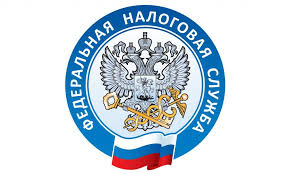 Получение налоговых уведомлений       По общему правилу граждане уплачивают транспортный налог, земельный налог и налог на имущество на основании налогового уведомления, направляемого налоговой инспекцией. Также по уведомлению уплачивается НДФЛ, если налоговый агент не смог удержать налог и представил сообщение об этом в налоговый орган, с доходов в виде выигрышей, полученных от участия в азартных играх, проводимых в казино и залах игровых автоматов, а начиная с 2021 г. - с доходов в виде процентов, полученных по вкладам (остаткам на счетах) в банках (п. 2 ст. 52, п. 4 ст. 214.2, п. 3 ст. 214.7, п. 6 ст. 228, п. 3 ст. 363, п. 4 ст. 397, п. 2 ст. 409 НК РФ; п. 15 ст. 1, ч. 2 ст. 2 Закона от 23.11.2020 N 372-ФЗ; п. 2 ст. 2, ч. 3 ст. 7 Закона от 01.04.2020 N 102-ФЗ; пп. 3, 12 п. 6 Приложения к Приказу N ММВ-7-17/617@; Информация ФНС России).             Можно добровольно перечислить единый налоговый платеж в счет предстоящей уплаты имущественных налогов, а также НДФЛ, подлежащего уплате на основании уведомления (п. 1 ст. 45.1, п. 6 ст. 228 НК РФ).    Налоговое уведомление может быть направлено по почте заказным письмом или передано в электронной форме через личный кабинет налогоплательщика. При направлении уведомления по почте оно считается полученным по истечении шести рабочих дней с даты направления письма (п. 4 ст. 52 НК РФ).       Налоговое уведомление, направленное по почте, может не дойти. В связи с этим может возникнуть риск пропустить сроки уплаты причитающихся налогов, что повлечет за собой начисление пеней и даже штрафов. Обмен информацией с налоговым органом через личный кабинет налогоплательщика (далее ЛКН)  исключает риск потери налогового уведомления и, соответственно, позволяет вовремя получать максимально достоверную информацию.При наличии доступа к ЛКН налоговые уведомления направляются через него в электронной форме. Если же возникло желание получать налоговые уведомления на бумажном носителе, нужно представить письменное уведомление об этом в любой налоговый орган (за исключением налоговых органов, к функциям которых не относится взаимодействие с физлицами) лично (через представителя) или по почте, либо в электронной форме через ЛКН.       Также  можно получить налоговое уведомление на бумажном носителе лично или через представителя под расписку в любом налоговом органе либо через МФЦ на основании заявления о выдаче налогового уведомления. Уведомление выдадут в срок не позднее пяти дней со дня получения заявления налоговым органом (п. 6 ст. 6.1, п. 2 ст. 11.2, п. 1.1 ст. 21, п. 4 ст. 52 НК РФ).